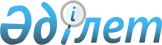 Об установлении повышенных не менее чем на двадцать пять процентов должностных окладов и тарифных ставок специалистам, в области социального обеспечения, образования, культуры, спорта и ветеринарии, являющимся гражданскими служащими и работающим в сельской местности за счет средств районного бюджета
					
			Утративший силу
			
			
		
					Решение маслихата Камыстинского района Костанайской области от 6 августа 2014 года № 227. Зарегистрировано Департаментом юстиции Костанайской области 25 августа 2014 года № 5044. Утратило силу решением маслихата Камыстинского района Костанайской области от 19 января 2016 года № 424

      Сноска. Утратило силу решением маслихата Камыстинского района Костанайской области от 19.01.2016 № 424 (вводится в действие со дня подписания).      В соответствии с пунктом 2 статьи 238 Трудового кодекса Республики Казахстан от 15 мая 2007 года, пунктом 4 статьи 18 Закона Республики Казахстан от 8 июля 2005 года "О государственном регулировании развития агропромышленного комплекса и сельских территорий", с подпунктом 15) пункта 1 статьи 6 Закона Республики Казахстан от 23 января 2001 года "О местном государственном управлении и самоуправлении в Республике Казахстан", Камыстинский районный маслихат РЕШИЛ:



      1. Установить повышенные не менее чем на двадцать пять процентов должностные оклады и тарифные ставки специалистам в области социального обеспечения, образования, культуры, спорта и ветеринарии, являющимся гражданскими служащими и работающим в сельской местности за счет средств районного бюджета.



      2. Признать утратившими силу некоторые решения маслихата:

      решение маслихата от 22 апреля 2009 года № 138 "Об установлении повышенных на двадцать пять процентов должностных окладов и тарифных ставок специалистам социального обеспечения, образования, культуры и спорта, работающим в аульной (сельской) местности" (зарегистрировано в Реестре государственной регистрации нормативных правовых актов № 9-11-92, опубликовано 29 мая 2009 года в газете "Новый путь - Бозторгай");



      решение маслихата от 31 октября 2013 года № 155 "О внесении изменения в решение маслихата от 22 апреля 2009 года № 138 "Об установлении повышенных на двадцать пять процентов должностных окладов и тарифных ставок специалистам социального обеспечения, образования, культуры и спорта, работающим в аульной (сельской) местности" (зарегистрировано в Реестре государственной регистрации нормативных правовых актов № 4304, опубликовано 29 ноября 2013 года в газете "Қамысты жаңалықтары – Камыстинские новости").



      3. Настоящее решение вводится в действие по истечении десяти календарных дней после дня первого официального опубликования и распространяется на отношения, возникшие с 1 января 2014 года.      Председатель сессии                        А. Ахметжанов      Секретарь Камыстинского

      районного маслихата                        Б. Рахимжанов      СОГЛАСОВАНО      Руководитель государственного учреждения

      "Отдел экономики и бюджетного

      планирования акимата Камыстинского района"

      ___________________ К. Нуржанова
					© 2012. РГП на ПХВ «Институт законодательства и правовой информации Республики Казахстан» Министерства юстиции Республики Казахстан
				